ADDENDUM TO UPOV INFORMATION DATABASESDocument prepared by the Office of the UnionDisclaimer:  this document does not represent UPOV policies or guidance	The purpose of this addendum is: to report on a request from the ISTA Nomenclature Committee to provide UPOV Codes for the ISTA stabilized list of botanical names of crops; to report on developments concerning the proposal to amend the UPOV Code for Neotyphodium lolii and to present proposals to amend UPOV Codes for hybrid between Helleborus foetidus and Helleborus niger, and for Lavandula ×heterophylla.request from the ista nomenclature committee	On June 30, 2019, the Office of the Union received a request from the International Seed Testing Association (ISTA) Nomenclature Committee, to provide UPOV Codes for all botanical names listed in the ISTA stabilized list of botanical names of crops (ISTA stabilized list) which had not previously been allocated a UPOV Code. On October 3, 2019, the Office of the Union provided the ISTA Nomenclature Committee with a list of UPOV Codes covering all botanical names in the ISTA stabilized list.  	The TC is invited to note that the Office of the Union received a request from ISTA Nomeclature Committee to provide UPOV Codes for all botanical names listed in the ISTA stabilized list of botanical names of crops, as set out in paragraph 2 of this document. UPOV Code AMENDMENTSUPOV code for Neotyphodium lolii	The TWA, at its forty-eighth session, held in Montevideo, Uruguay, from September 16 to 20, 2019, considered document TWP/3/4 Add. and the proposal to amend the UPOV code NEOTY_LOL, in accordance with the reclassification of Neotyphodium lolii to Epichloe festucae.  The TWA agreed with the proposal to delete UPOV code NEOTY_LOL and create EPICH_FES.  The TWA noted that Neotyphodium lolii would be covered as a synonym of Epichloe festucae, under UPOV code EPICH_FES (see document TWA/48/9 “Report”, paragraph 95). 	The TC is invited to note the comments of the TWA, at its forty-eighth session, on the proposal to amend the UPOV Code NEOTY_LOL, as set out paragraph 4 of this document.UPOV code for hybrid between Helleborus foetidus and Helleborus niger Background	The Office of the Union was informed of a duplication of UPOV codes for hybrid between Helleborus foetidus and Helleborus niger.	The current entries in the GENIE database for hybrid between Helleborus foetidus and H. niger, the taxa in GRIN and the numbers of entries in the PLUTO database, are as follows:Proposal	It is proposed to delete the UPOV Code HELLE_FNI.	The TC is invited to consider the proposal to delete the UPOV Code HELLE_FNI, as set out in paragraph 8 of this document. UPOV code for Lavandula ×heterophyllaBackground	The Office of the Union was informed of a duplication of UPOV codes for Lavandula ×heterophylla.	The current entries in the GENIE database for Lavandula ×heterophylla, the taxa in GRIN and the numbers of entries in the PLUTO database, are as follows:Proposal	It is proposed to delete the UPOV Code LAVAN_XAL. Lavandula ×allardii Hy would be covered by the UPOV Code LAVAN_HET, as follows:	The TC is invited to consider the proposal to delete the UPOV Code LAVN_XAL, as set out in paragraph 12 of this document.  [End of document]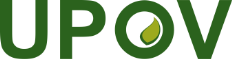 EInternational Union for the Protection of New Varieties of PlantsTechnical CommitteeFifty-Fifth Session
Geneva, October 28 and 29, 2019TC/55/5 Add.Original:  EnglishDate:  October 11, 2019UPOV codePrincipal botanical name in GENIEBotanical name(s)in GRINCommon name(s)in GENIENumbers of entries in PLUTOHELLE_FNIHelleborus foetidus L. x H. niger L.Helleborus ×sahinii Grimshaw(with a comment “= Helleborus niger × H. foetidus”)n.a.1HELLE_SAHHelleborus ×sahinii GrimshawHelleborus ×sahinii Grimshawn.a.1UPOV codePrincipal botanical name in GENIEBotanical name(s)in GRINCommon name(s)in GENIENumbers of entries in PLUTOLAVAN_HETLavandula ×heterophylla Viv.Lavandula ×heterophylla Viv.n.a.3LAVAN_XAL Lavandula ×allardiiLavandula ×heterophylla Viv.(synonym: Lavandula ×allardii Hy)n.a.3CurrentCurrentCurrentProposalProposalProposalUPOV codePrincipal botanical nameOther botanical name(s)UPOV codePrincipal botanical nameOther botanical name(s)LAVAN_XAL Lavandula ×allardiin.a.[to delete]n.a.n.a.LAVAN_HETLavandula ×heterophylla Viv.n.a.LAVAN_HETLavandula ×heterophylla Viv.Lavandula ×allardii